งานศิลปหัตถกรรมนักเรียนครั้งที่  66 ปีการศึกษา 2559 ณ โรงเรียนบ้านเนินตาลโรงเรียนบ้านคลองมะนาว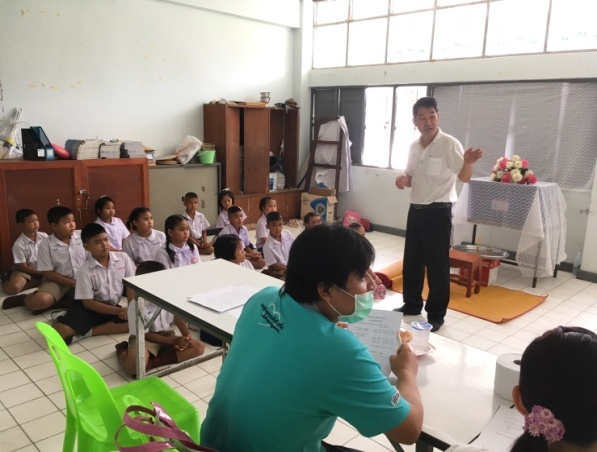 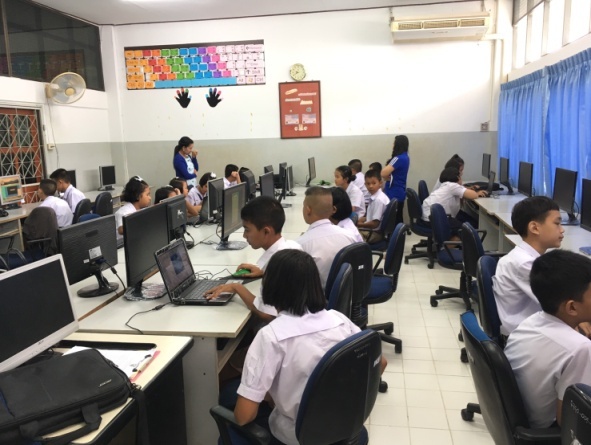 วันที่  5  ตุลาคม  2559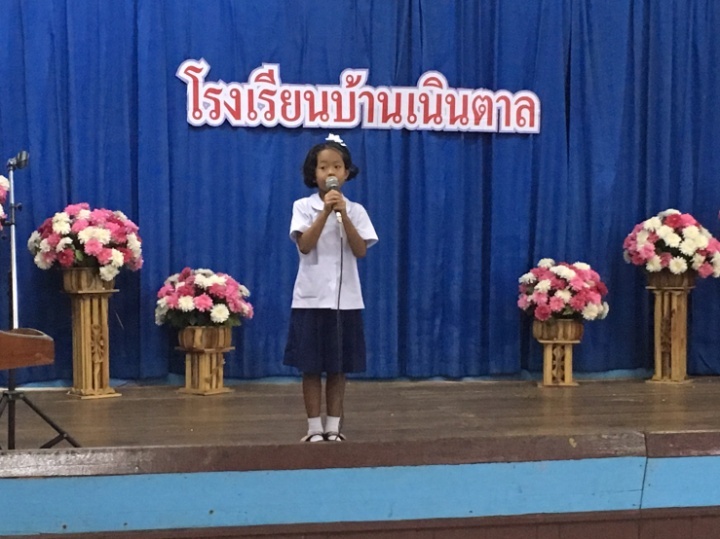 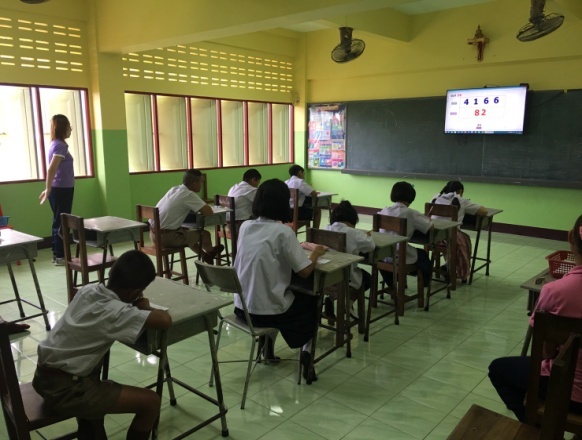 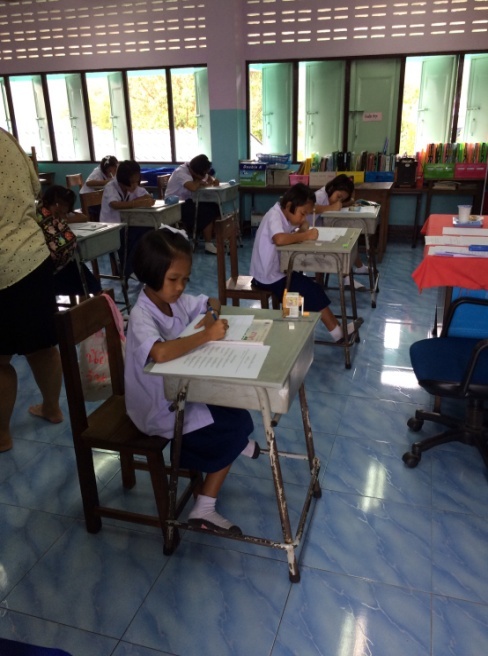 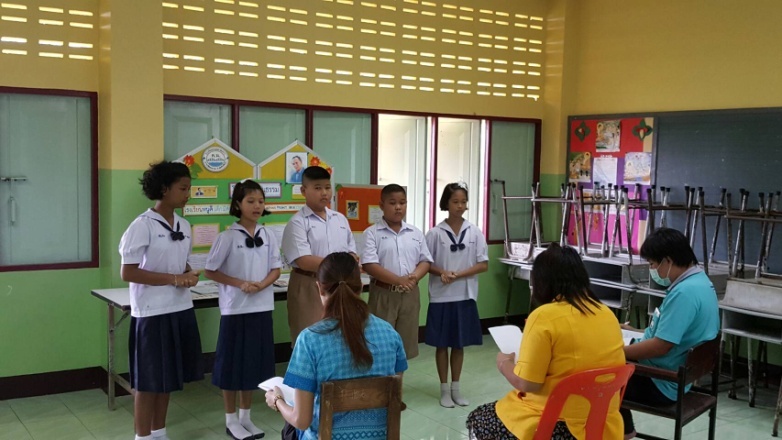 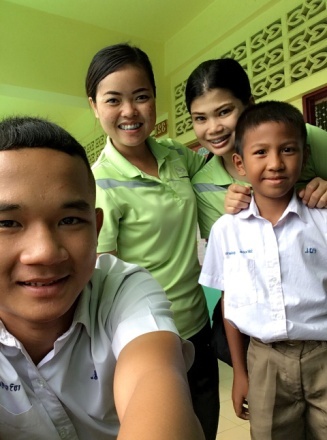 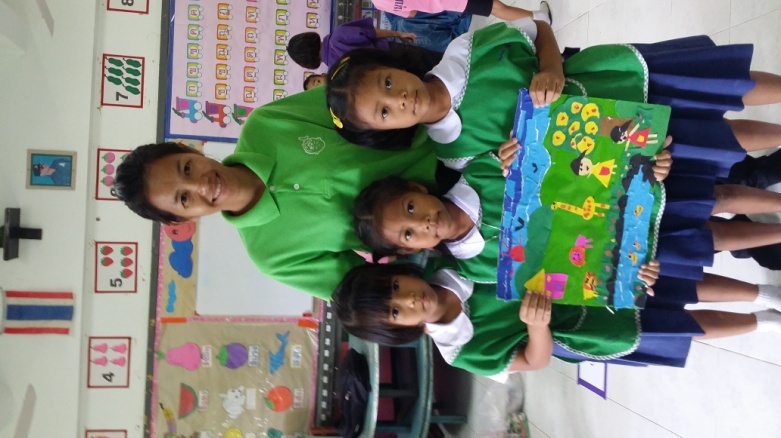 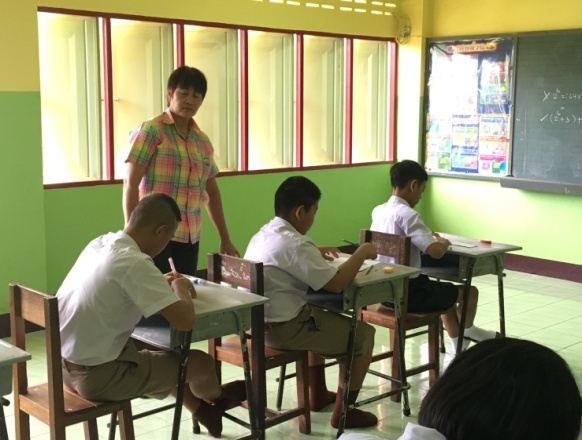 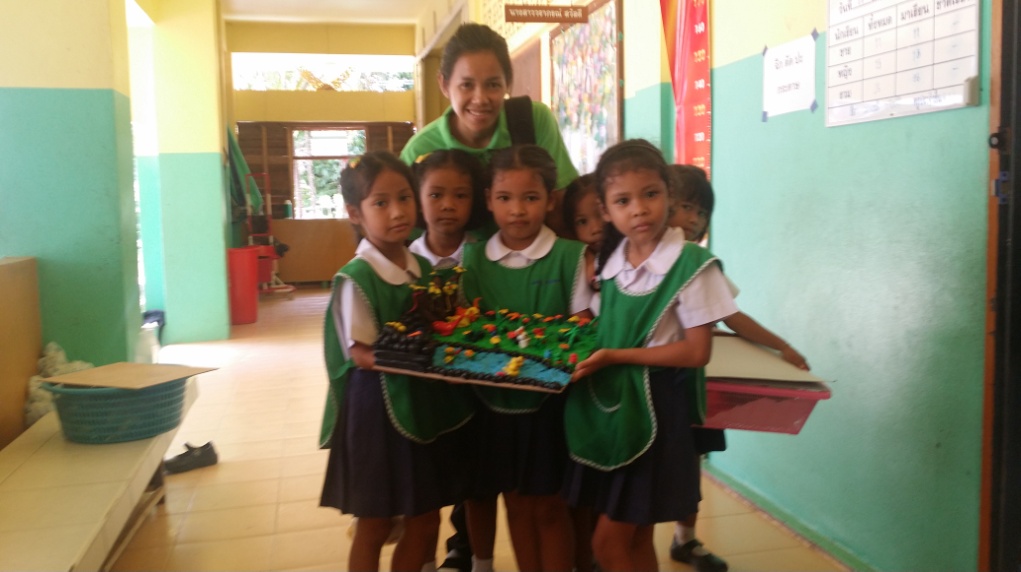 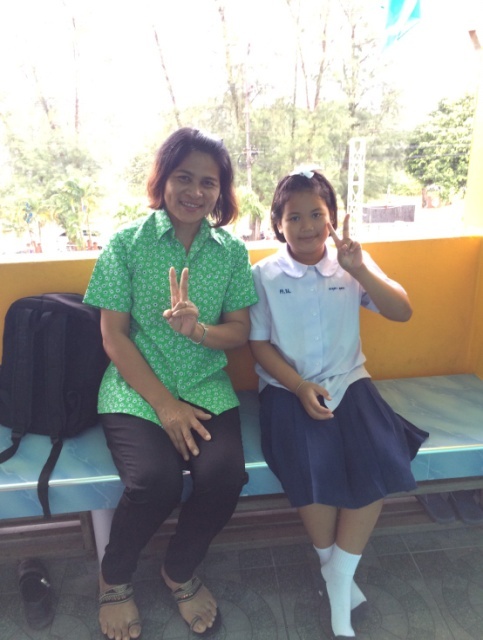 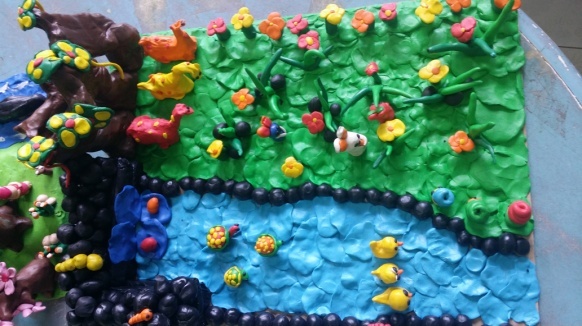 